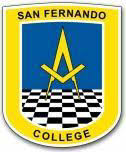 Guía Nº 12Habilidades Motrices Estimados alumnos y padres: Esta semana corresponde la retroalimentación de contenidos vistos en guías enviadas, ruego a usted velar que su hija(o) refuerce aquellas habilidades que están más deficitariasRevisen documento enviado junto a sus hijas(os) que aparece en el siguiente link:https://youtu.be/2Vq2WHdkpcw                ¡Que tengan una buena semana!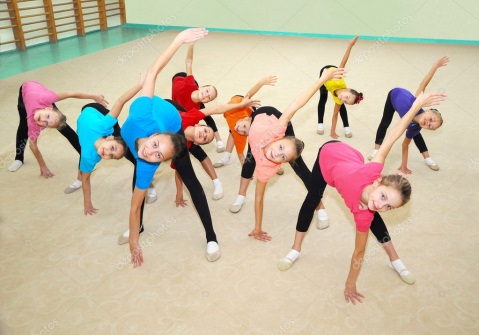 Asignatura: Educación Física y SaludNivel: Cuartos BásicosProfesora: Erika Paredes ValdésObjetivo: OA 1Demostrar control en la ejecución de habilidades motrices básicas de locomoción, manipulación y estabilidad en diferentes direcciones, alturas y niveles, por ejemplo, atrapar un objeto con una mano a diferente alturas, desplazarse boteando un objeto en zigzag y saltar, caminar sobre una base a una pequeña altura y realizar un giro de 360° en un solo pie.Consultas Correo: erikaparedesvaldés@gmail.com 